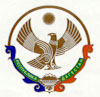 РЕСПУБЛИКА ДАГЕСТАНМУНИЦИПАЛЬНОЕ КАЗЕННОЕ ОБРАЗОВАТЕЛЬНОЕ УЧРЕЖДЕНИЕ  «ДУБРИМАХИНСКАЯ  СРЕДНЯЯ ОБЩЕОБРАЗОВАТЕЛЬНАЯ ШКОЛА»МУНИЦИПАЛЬНОГО  ОБРАЗОВАНИЯ  «АКУШИНСКИЙ  РАЙОН»         368295 с. Дубримахи				    	                                телефон: 8 928 050 60 46         Республика Дагестан		  				                 ИНН 0502005228         Акушинский  район                                                                                                    e-mail:  dubrisosh@mail.ru    ПРИКАЗ № _116_                                                                        от 07.04. 2020 г.Директор МКОУ«Дубримахинская  СОШ»:_________________/Ибрагимов  М.О./Об организации деятельности МКОУ «Дубримахинская СОШ» в условиях режима повышенной готовностиВ целях реализации Указа Президента Российской Федерации от 2 апреля 2020г. №239 «О мерах по обеспечению санитарно-эпидемиологического благополучия населения на территории Российской Федерации в связи с распространением новой коронавирусной инфекции (COVID – 19)» (далее – Указ) и в соответствии с Указом Главы Республики Дагестан от 6 апреля 2020г. №27 «О внесении изменений в Указ Главы Республики Дагестан от 18 марта 2020г.  №17 «О введении режима повышенной готовности», письмом Роспотребнадзора от 10.03.2020г. №02/3853-2020-27, а также приказом Министерства образования и науки РД от 06.04.2020г. №924-05/20 ПРИКАЗЫВАЮ:1.1. определить:-численность работников, обеспечивающих с 7 по 30 апреля 2020г. включительно функционирование организации – 5 человек;-максимально возможное количество работников, переводимых с 7 по 30 апреля 2020г. на дистанционный режим работы - 24;1.2. приостановить до 30 апреля 2020г. включительно посещение обучающимися школу;1.3. обеспечить реализацию образовательных программ с применением электронного обучения и дистанционных образовательных технологий.1.4. проинформировать работников об изменениях режима работы;1.5. определить ответственных лиц, обеспечивающих безопасное функционирование объектов инфраструктуры организации, в том числе информационно-технологической, с 7 по 30 апреля 2020г;1. Абдуллаев И.М. – зам. директора по УВР –2. Ибрагимов О.М. – зам. директора по ИКТ3. Магомедов Б.М. – преподаватель-организатор ОБЖ4. Бигишиев М.Г. – завхаз5. Джамалудинов Г.А. – сторож.1.6. при осуществлении работ, указанных в пункте 1.1 настоящего приказа, обеспечить соблюдение мер по профилактике распространения новой коронавирусной инфекции (COVID-19) среди работников.     2. Разместить настоящий приказ на официальном сайте школы.3. Контроль за исполнением настоящего приказа оставляю за собой.